ToRamesh Kacholia                       Sir,                          I want to bade you more than thank you for sending me the sponsership of Mukti in my studies. For this sponsership I will continue my study in undergraduate level because I came from a poor family. So it is really very helpful for me.                           Hence, I request you to send me this sponsership and oblidge.                           Thanking you.                                                                                                      Your's faithfully,                                                                                                      Pritam Baidya9:03 PM (6 minutes ago)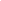 